Day in the Life of the Hudson River 10/20/15 DataRIVER MILE 76Waryas Park, Poughkeepsie, Dutchess CountyBrian Reid & Lynn Fordin, Poughkeepsie Day School Second Grade24 students and 9 adultsN 417’ – W 739’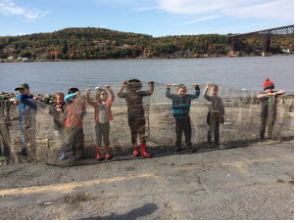 Location: Waryas Park, Poughkeepsie, New York.Area: public park, pier, grassy, parking lot.  Park used for fishing, small boat launch, another pier for small boat launchingSurrounding Land Use: 10 % urban/residential; 40% Industrial/commercial, 50% park area with grass and waterfront docksSampling Site: shoreline is riprap, vegetation, banks altered, pier, rockyPlants in Sample Area: None Shoreline: 100% rockyRiver Bottom –rocky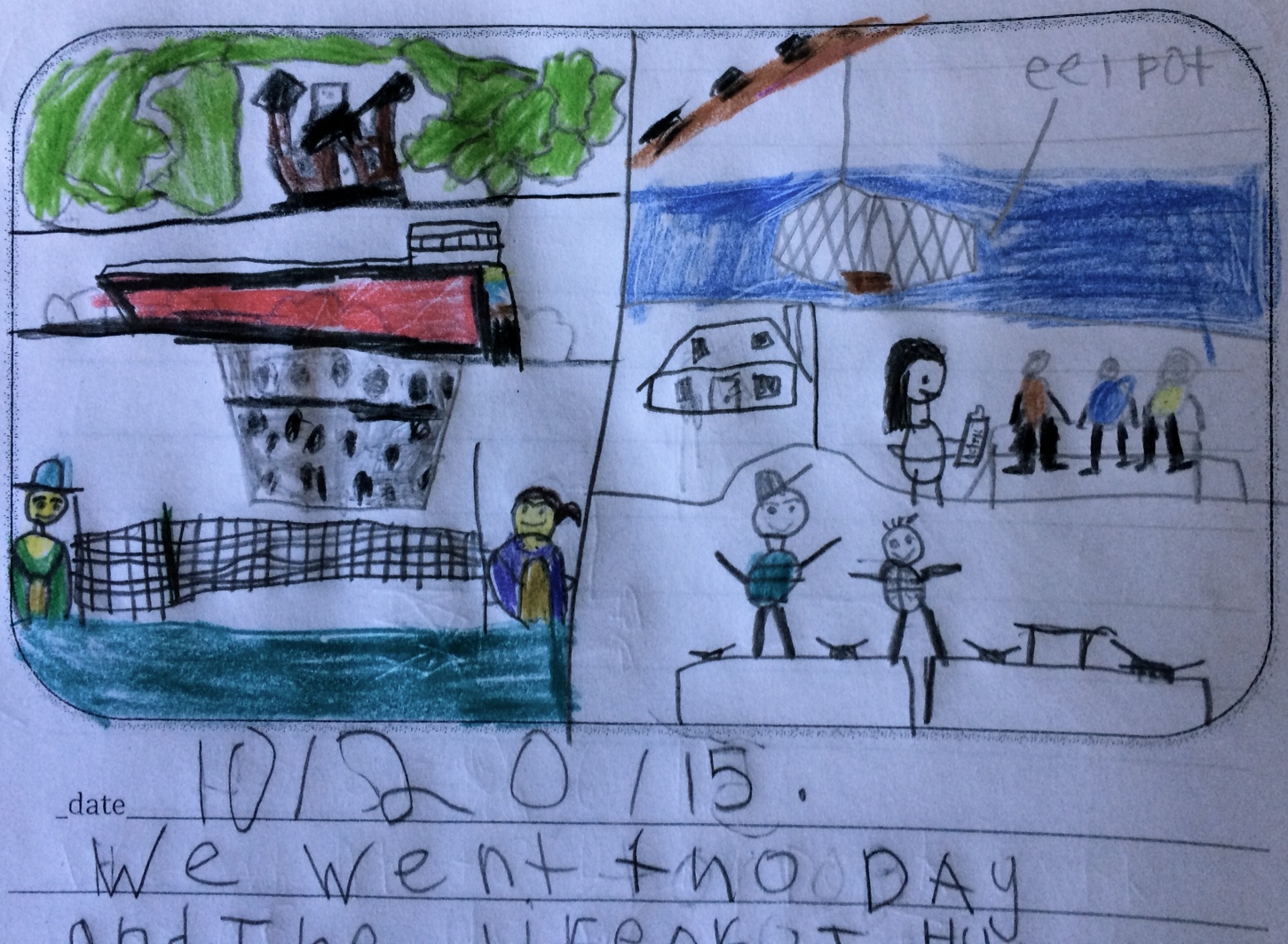 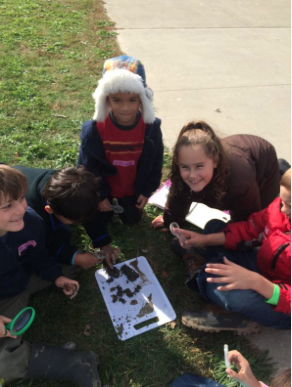 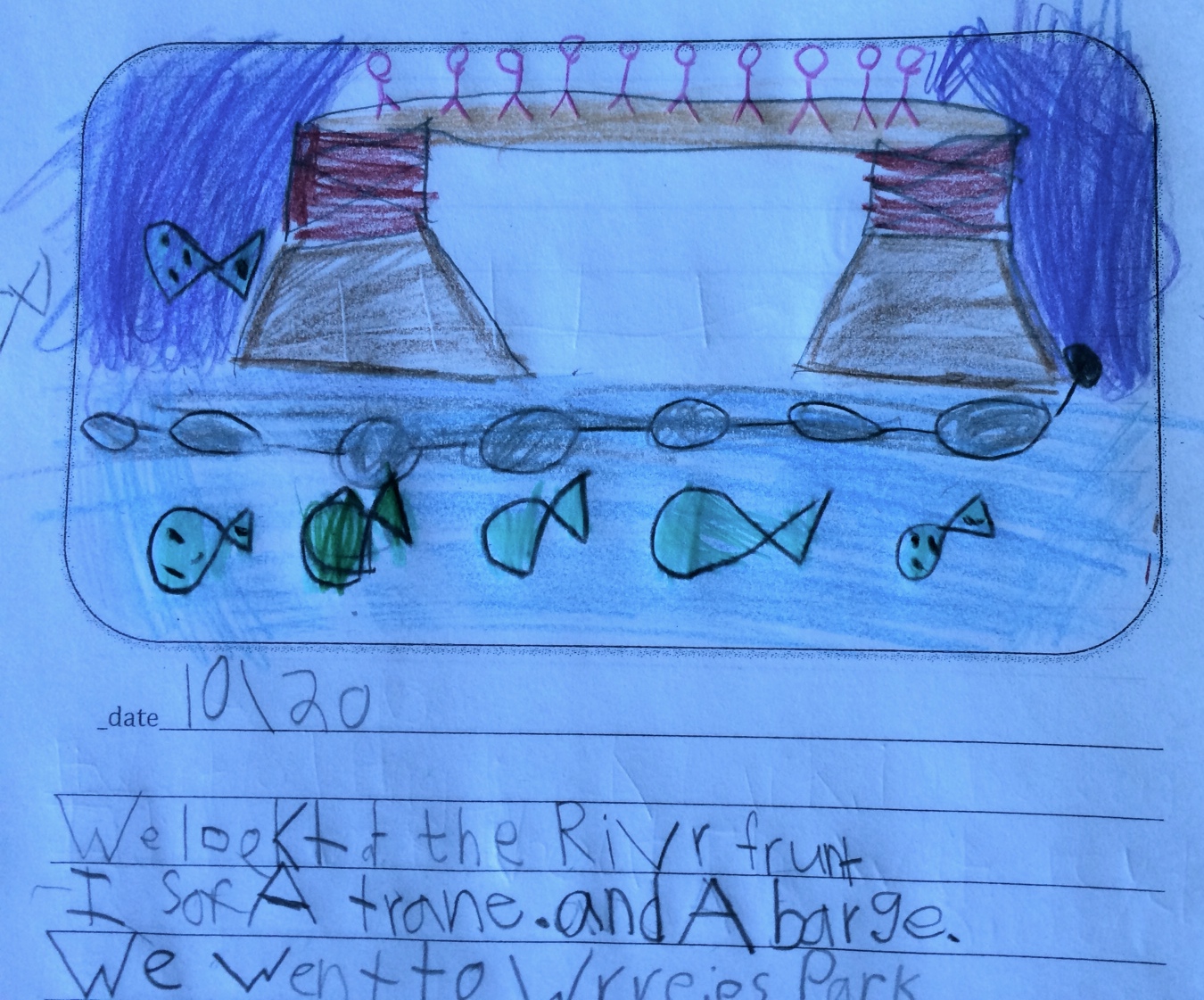 ITEMTimeTimeReading 1Reading 2CommentsCommentsPhysical  Air Temperature11:03 AM11:30 AM11:03 AM11:30 AM55 F55 F12.8 C12.9 CWind Speed11:25 AM11:25 AM#3Cloud Cover11:15 AM11:15 AMPartly cloudy 26-50%WaterCalm Calm Calm Calm Calm Calm Weather Dry Dry Dry Dry Dry Dry Weather last 3 daysVery cold last 2 nights (below 20 degrees F) and very dry stretchVery cold last 2 nights (below 20 degrees F) and very dry stretchVery cold last 2 nights (below 20 degrees F) and very dry stretchVery cold last 2 nights (below 20 degrees F) and very dry stretchVery cold last 2 nights (below 20 degrees F) and very dry stretchVery cold last 2 nights (below 20 degrees F) and very dry stretchWater Temp.-from  0.5 ft. of water in shade11:01 AM11:32 AM16 degrees C15 degrees C16 degrees C15 degrees C60.8 F59 F60.8 F59 F.Turbidity – long site tube11:00 Am36 cm34 cm36 cm34 cmAverage 35 cmChemicalDO  - Drop Count NRpH – color match2:0 PM7.27.2Salinity -  11:05 AM 1.5 value1.5 value31 ppm Chl31 ppm Chl56 ppm TSFish Catch – 28 feet netNumber CaughtSpeciesSpecies Largest Largest12:30 PM –seine 11Striped BassStriped Bass7.6 cm7.6 cmDIV – 3Catch - 157Spottali Shiner Spottali Shiner 10 cm 10 cm 7Y-o-y ShadY-o-y Shad7.6 cm7.6 cm1:10 PM – seine 211Spottail ShinerSpottail Shiner10 cm 10 cm DIV – 1Catch - 11TOTAL DIV - 3TOTALS- 26TOTALS- 26Tides10:40 AM26 cm/sec26 cm/sec11:48 AM 2 cm/sec2 cm/secDrop of 24 cm in 68 minsDrop of 24 cm in 68 minsEbbCurrents10:56 AM208 cm/30sec208 cm/30sec7cm/sec7cm/sec0.136 kts - Ebb11:29 AM 230 cm/30sec230 cm/30sec7.6 cm/sec7.6 cm/sec0.149 kts - EbbCoreLength of CoreRareRareCommon Common Abundant10:40 AM 7.6 cm ClayMudSandGravelPebblesLeaveswoodClayMudSandGravelPebblesLeaveswoodShipping – Commercial Type/NameColor Color DirectionDirectionLoaded/ Light11:00 AM Mystic  bargesWhiteWhiteDockedDocked11:00  AMAmerican StarWhiteWhiteDockedDocked12:00 PMTug/BargeBlueBlueSouthboundSouthboundLightShipping Recreational11:30 AMSailboatBlueBlueSouthboundSouthbound11:35 AMPower Boat RedRedSouthboundSouthboundObservations Chestnut seedsGeeseGeeseSeagullsSeagulls